Марквардт Роман ВладимировичДата рождения:              30.12.1985г.	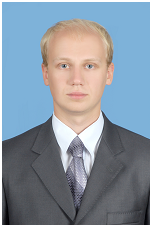 Место рождения:  г.Караганда	Образование (ВУЗ, год окончания, специальность):  	КарГТУ, 2007г., "Электропривод и автоматизация технологических комплексов"	Специалист в области:   современных средств автоматизации технологических процессов 	Пол:                           мужской	Национальность:  русский	Ученая степень:       магистр	Защита диссертации (год защиты, шифр и наименование специальности):	     2009г., 6N0702 – "Автоматизация и управление"		Тема диссертации:   Разработка программно-аппаратного обучающего комплекса на основе технологической линии фирмы "Фесто"	Ученое звание:                                            –	Год присвоения	Общее количество публикаций (в т.ч. монографий, авторских свидетельств):     14	Основные научные труды:1. Исследование переходных процессов в угледобывающих комбайнах.2. Современные технологии дистанционного обучения. Награды:   3 место на Республиканском конкурсе студенческих научных работ	Занимаемая должность, кафедра ( в настоящее время): преподаватель кафедры АПП	Контактные данные:Адрес: Караганда, Бульвар Мира, 56, главный корпус,  кабинет 133Телефон (служебный):      87212 565184;  1051	Телефон (домашний):        31-55-20	E-mail:    markvardt@yandex.ru	